Приложение 1к постановлениюпрезидиума Центрального Комитета Профсоюза(протокол от 09.10. 2020 № 32постановление № 32 – 8)Профсоюзное членствоПрофсоюзные кадры и активПрофсоюзные кадры и актив (продолжение)Сведения об организации подготовки, повышения квалификации и переподготовки профсоюзных кадров и активаПредседатель ППОО:(подпись)(Ф.И.О.)Дата заполнения « 	» 	20 	г.М.П.Приложение 2к постановлениюпрезидиума Центрального Комитета Профсоюза(протокол от 09.10. 2020 № 32постановление № 32 – 8)Профсоюзные организации и профсоюзное членствоПрофсоюзные кадры и активIII. Профсоюзные кадры и актив (продолжение)Сведения об организации подготовки, повышения квалификации и переподготовки профсоюзных кадров и актива(Ф.И.О.)Дата заполнения « 	» 	20 	г.М.П.gggggОБЩЕСТВЕННАЯ ОРГАНИЗАЦИЯ«РОССИЙСКИЙ ПРОФЕССИОНАЛЬНЫЙ СОЮЗ ТРУДЯЩИХСЯ АВИАЦИОННОЙ ПРОМЫШЛЕННОСТИ»ОБЩЕСТВЕННАЯ ОРГАНИЗАЦИЯ«РОССИЙСКИЙ ПРОФЕССИОНАЛЬНЫЙ СОЮЗ ТРУДЯЩИХСЯ АВИАЦИОННОЙ ПРОМЫШЛЕННОСТИ»ОБЩЕСТВЕННАЯ ОРГАНИЗАЦИЯ«РОССИЙСКИЙ ПРОФЕССИОНАЛЬНЫЙ СОЮЗ ТРУДЯЩИХСЯ АВИАЦИОННОЙ ПРОМЫШЛЕННОСТИ»ОБЩЕСТВЕННАЯ ОРГАНИЗАЦИЯ«РОССИЙСКИЙ ПРОФЕССИОНАЛЬНЫЙ СОЮЗ ТРУДЯЩИХСЯ АВИАЦИОННОЙ ПРОМЫШЛЕННОСТИ»ОБЩЕСТВЕННАЯ ОРГАНИЗАЦИЯ«РОССИЙСКИЙ ПРОФЕССИОНАЛЬНЫЙ СОЮЗ ТРУДЯЩИХСЯ АВИАЦИОННОЙ ПРОМЫШЛЕННОСТИ»(ПРОФАВИА)(ПРОФАВИА)(ПРОФАВИА)(ПРОФАВИА)(ПРОФАВИА)ЦЕНТРАЛЬНЫЙ КОМИТЕТЦЕНТРАЛЬНЫЙ КОМИТЕТЦЕНТРАЛЬНЫЙ КОМИТЕТЦЕНТРАЛЬНЫЙ КОМИТЕТЦЕНТРАЛЬНЫЙ КОМИТЕТПРЕЗИДИУМПРЕЗИДИУМПРЕЗИДИУМПРЕЗИДИУМПРЕЗИДИУМПОСТАНОВЛЕНИЕПОСТАНОВЛЕНИЕПОСТАНОВЛЕНИЕПОСТАНОВЛЕНИЕПОСТАНОВЛЕНИЕ9 октября 2020 г.МоскваМоскваМосква32-8О внесении изменений и дополнений в формы статистической отчётности по профсоюзному членству и кадрам №№ 2, 7О внесении изменений и дополнений в формы статистической отчётности по профсоюзному членству и кадрам №№ 2, 7О внесении изменений и дополнений в формы статистической отчётности по профсоюзному членству и кадрам №№ 2, 7Президиум Центрального комитета Профсоюза п о с т а н о в л я е т:Внести изменения и дополнения в формы статистической отчётности по профсоюзному членству и кадрам №№ 2, 7 в соответствии с приложениями 1, 2 к настоящему постановлению.Ввести в действие обновлённые формы статистической отчётности по профсоюзному членству и кадрам №№ 2, 7 с 1 января 2021 г.Формы статистической отчётности по профсоюзному членству и кадрам №№ 2, 7, утверждённые постановлением президиума ЦК Профсоюза от 12.12.2018 г. № 18-19, считать утратившими силу с 1 января 2021 г.Президиум Центрального комитета Профсоюза п о с т а н о в л я е т:Внести изменения и дополнения в формы статистической отчётности по профсоюзному членству и кадрам №№ 2, 7 в соответствии с приложениями 1, 2 к настоящему постановлению.Ввести в действие обновлённые формы статистической отчётности по профсоюзному членству и кадрам №№ 2, 7 с 1 января 2021 г.Формы статистической отчётности по профсоюзному членству и кадрам №№ 2, 7, утверждённые постановлением президиума ЦК Профсоюза от 12.12.2018 г. № 18-19, считать утратившими силу с 1 января 2021 г.Президиум Центрального комитета Профсоюза п о с т а н о в л я е т:Внести изменения и дополнения в формы статистической отчётности по профсоюзному членству и кадрам №№ 2, 7 в соответствии с приложениями 1, 2 к настоящему постановлению.Ввести в действие обновлённые формы статистической отчётности по профсоюзному членству и кадрам №№ 2, 7 с 1 января 2021 г.Формы статистической отчётности по профсоюзному членству и кадрам №№ 2, 7, утверждённые постановлением президиума ЦК Профсоюза от 12.12.2018 г. № 18-19, считать утратившими силу с 1 января 2021 г.Президиум Центрального комитета Профсоюза п о с т а н о в л я е т:Внести изменения и дополнения в формы статистической отчётности по профсоюзному членству и кадрам №№ 2, 7 в соответствии с приложениями 1, 2 к настоящему постановлению.Ввести в действие обновлённые формы статистической отчётности по профсоюзному членству и кадрам №№ 2, 7 с 1 января 2021 г.Формы статистической отчётности по профсоюзному членству и кадрам №№ 2, 7, утверждённые постановлением президиума ЦК Профсоюза от 12.12.2018 г. № 18-19, считать утратившими силу с 1 января 2021 г.Президиум Центрального комитета Профсоюза п о с т а н о в л я е т:Внести изменения и дополнения в формы статистической отчётности по профсоюзному членству и кадрам №№ 2, 7 в соответствии с приложениями 1, 2 к настоящему постановлению.Ввести в действие обновлённые формы статистической отчётности по профсоюзному членству и кадрам №№ 2, 7 с 1 января 2021 г.Формы статистической отчётности по профсоюзному членству и кадрам №№ 2, 7, утверждённые постановлением президиума ЦК Профсоюза от 12.12.2018 г. № 18-19, считать утратившими силу с 1 января 2021 г.ПредседательПредседательА.В. ТихомировА.В. ТихомировФорма № 2Утвержденапостановлением Президиума ЦК Профсоюзаот 09.10.2020 № 32-8СТАТИСТИЧЕСКИЙ ОТЧЕТпервичной профсоюзной общественной организацииза 20 	годОтчет составляется каждой первичной профсоюзной общественной организацией по состоянию на 1 января и не позднее 20 января представляется в территориальную профсоюзную общественную организацию,а при отсутствии таковой - в Центральный комитет ПрофсоюзаI. Общие сведенияНаименование Профсоюза - Общественная организация "Российский профессиональный союз трудящихсяавиационной промышленности"Полное наименование первичной профсоюзной общественной организации (ППОО): ____________________________________________Почтовый адрес ППОО: 	____________Ф.И.О.  председателя ППОО: 	___________Телефон: 	Факс: 	Адрес электронной почты: 	№№ п/пНаименование показателейНаименование показателейВсегоВ том числе:В том числе:№№ п/пНаименование показателейНаименование показателейВсегоженщинмолодежи до35 лет1223451.Всего работающихВсего работающих2.Из них членов ПрофсоюзаИз них членов Профсоюза2.1.-В том числе, впервые принятых в члены Профсоюза3.Процент охвата профсоюзным членством работающихПроцент охвата профсоюзным членством работающих4.Всего студентов, учащихся учебных заведенийВсего студентов, учащихся учебных заведений5.Из них членов ПрофсоюзаИз них членов Профсоюза5.1.-В том числе, впервые принятых в члены Профсоюза6.Процент охвата профсоюзным членством студентов и учащихсяПроцент охвата профсоюзным членством студентов и учащихся7.Всего работающих, студентов и учащихсяВсего работающих, студентов и учащихся8.Из них членов ПрофсоюзаИз них членов Профсоюза9.Процент охвата профсоюзным членством работающих, студентов и учащихсяПроцент охвата профсоюзным членством работающих, студентов и учащихся10.Членов Профсоюза – неработающих пенсионеровЧленов Профсоюза – неработающих пенсионеров11.Членов Профсоюза – временно неработающихЧленов Профсоюза – временно неработающих12.Всего членов ПрофсоюзаВсего членов Профсоюза13.Вышли из Профсоюза по собственному желаниюВышли из Профсоюза по собственному желанию14.Исключено из ПрофсоюзаИсключено из Профсоюза№№ п/пНаименование показателейвсегоосвобожденныеВ том числе:В том числе:№№ п/пНаименование показателейвсегоосвобожденныеженщинмолодежи до 35 лет1234561.Председатель ППОО1.2. -  В том числе, председатель малочисленной до 15 чел. ППОО2.Заместитель председателя ППОО3.Членов профкома (кроме председателя)4.Членов всех комиссий профкома№№ п/пНаименование показателейвсегоосвобожденныеВ том числе:В том числе:№№ п/пНаименование показателейвсегоосвобожденныеженщинмолодежидо 35 лет1234565.Членов ревизионной комиссии ППОО6.Председателей цеховых профсоюзных организаций, профбюро7.Членов цеховых комитетов, профбюро (кроме председателей)8.Профгрупоргов9.Штатных работников аппарата ППОО (без председателя и заместителей)  В случае если ТПОО стоит на учете в данной ППОО:  В случае если ТПОО стоит на учете в данной ППОО:  В случае если ТПОО стоит на учете в данной ППОО:  В случае если ТПОО стоит на учете в данной ППОО:  В случае если ТПОО стоит на учете в данной ППОО:  В случае если ТПОО стоит на учете в данной ППОО:10.Председатель ТПОО11.Заместители председателя ТПОО12.Штатных работников аппарата ТПОО (без председателя и заместителей)№№ п/пНаименование показателейНаименование показателейВсего обученоВ том числе прошли обучение:В том числе прошли обучение:В том числе прошли обучение:№№ п/пНаименование показателейНаименование показателейВсего обученона кратко- срочных семинарахпо           дополнительным образовательным программам или программам повышения квалификацииобъемомболее 16 часовпрофессиональную переподготовку по дополнительным профессиональным программамобъемом свыше 250 часов12234561.Профсоюзные освобожденные (штатные) работники, всего:Профсоюзные освобожденные (штатные) работники, всего:1.1.В том числе:председатель ППОО (освобожденный)1.2.В том числе:председатели цеховых профсоюзных организаций, профбюро (освобожденные)1.3.В том числе:Штатные работники аппарата ППОО, ТПОО2.Профсоюзный актив на общественных началах, всего:Профсоюзный актив на общественных началах, всего:2.1.В том числе:неосвобожденный председатель ППОО2.2.В том числе:председатель ревизионной комиссии ППОО2.3.В том числе:председатели комиссии профкома2.4.В том числе:председатели цеховых профсоюзных организаций, профбюро2.5.В том числе:профгрупорги2.6.В том числе:активКоличество школ профсоюзного актива (шт.)в них обучено (чел.)Доля финансовых средств, израсходованных на обучение профсоюзных кадров и актива по смете расходов ППОО и с учетом других источников финансирования (%).Доля финансовых средств, израсходованных на обучение профсоюзных кадров и актива по смете расходов ППОО и с учетом других источников финансирования (%).Доля финансовых средств, израсходованных на обучение профсоюзных кадров и актива по смете расходов ППОО и с учетом других источников финансирования (%).Форма № 7Утвержденапостановлением Президиума ЦК Профсоюзаот 09.10.2020. № 32-8СТАТИСТИЧЕСКИЙ ОТЧЕТТерриториальной профсоюзной общественной организацииза 20 	годОтчет составляется ежегодно на основании отчетов ППОО по форме № 2 и представляется каждой территориальной профсоюзной общественной организацией в Центральный комитет Профсоюза не позднее 1 февраля(с приложением копий отчетов всех ППОО по форме № 2).I. Общие сведенияНаименование Профсоюза - Общественная организация "Российский профессиональный союз трудящихся авиационной промышленности"Полное наименование территориальной профсоюзной общественной организации (ТПОО): __________________________________________________________________________________________________________________________________________________________________________________________________________________________________________________________________________________________Почтовый адрес ТПОО: ______________________________________________________________________________________________________________________________________________________________________________________________________________________________Ф.И.О.  председателя ТПОО:____________________________________________________________________________________Телефон: 	Факс: 	Адрес электронной почты: 	№№ п/пНаименование показателейНаименование показателейПредприятия, учреждения, организацииОбразова- тельныеорганизации высшегообразованияПрофес- сиональные образова-тельныеорганизацииОбщее количествоОбщее количествоОбщее количество№№ п/пНаименование показателейНаименование показателейПредприятия, учреждения, организацииОбразова- тельныеорганизации высшегообразованияПрофес- сиональные образова-тельныеорганизациивсегов том числев том числе№№ п/пНаименование показателейНаименование показателейПредприятия, учреждения, организацииОбразова- тельныеорганизации высшегообразованияПрофес- сиональные образова-тельныеорганизациивсегоженщинмолодежи до 35 лет1223456781.Количество ППООКоличество ППОО**в том числе:в том числе:******1.1.-ППОО численностью менее 50% от общего числаработающих**1.2.-профсоюзных организаций студентов, учащихся**2.Количество вновь созданных ППООКоличество вновь созданных ППОО**3.Всего работающихВсего работающих4.Из них членов ПрофсоюзаИз них членов Профсоюза4.1.-В том числе, впервые принятых в члены Профсоюза5.Процент охвата профсоюзным членством трудящихсяПроцент охвата профсоюзным членством трудящихся6.Всего студентов, учащихся учебных заведенийВсего студентов, учащихся учебных заведений*7.Из них членов ПрофсоюзаИз них членов Профсоюза*7.1.-В том числе, впервые принятых в члены Профсоюза*8.Процент охвата профсоюзным членством студентов иучащихсяПроцент охвата профсоюзным членством студентов иучащихся*9.Всего работающих, студентов и учащихсяВсего работающих, студентов и учащихся10.Из них членов ПрофсоюзаИз них членов Профсоюза11.Процент охвата профсоюзным членством работающих,студентов и учащихсяПроцент охвата профсоюзным членством работающих,студентов и учащихся12.Членов Профсоюза – неработающих пенсионеровЧленов Профсоюза – неработающих пенсионеров13.Членов профсоюзов – временно неработающихЧленов профсоюзов – временно неработающих14.Всего членов ПрофсоюзаВсего членов Профсоюза15.Вышли из Профсоюза по собственному желаниюВышли из Профсоюза по собственному желанию16.Исключено из ПрофсоюзаИсключено из Профсоюза№№ п/пНаименование показателейНаименование показателейВсегоВ том числе:В том числе:В том числе:№№ п/пНаименование показателейНаименование показателейВсегоосвобож- денных (штатных)работниковженщинмолодежи до 35 лет12234561.Всего председателей ППОО:Всего председателей ППОО:В том числе:В том числе:****1.1.-председателей ППОО предприятий, учреждений, организаций;1.2.-председателей ППОО студентов, учащихся;2.-председателей малочисленных до 15 чел. ППОО.3.Заместителей председателя ППООЗаместителей председателя ППОО4.Штатных работников аппаратов ППОО (без председателей и заместителей)Штатных работников аппаратов ППОО (без председателей и заместителей)5.Членов профкомов (без председателей)Членов профкомов (без председателей)6.Членов всех комиссий профкомовЧленов всех комиссий профкомов7.Членов ревизионных комиссий ППООЧленов ревизионных комиссий ППОО8.Председателей цеховых профсоюзных организаций, профбюроПредседателей цеховых профсоюзных организаций, профбюро9.Членов цеховых комитетов, профбюро (без председателей)Членов цеховых комитетов, профбюро (без председателей)10.ПрофгрупорговПрофгрупоргов№№ п/пНаименование показателейВсегоВ том числе:В том числе:В том числе:№№ п/пНаименование показателейВсегоосвобож- денных (штатных)работниковженщинмолодежи до 35 лет12345611.Председателей межрегиональных, объединенных профсоюзных организаций****12.Специалистов аппарата межрегиональных, объединенных профсоюзных организаций профсоюзов ( в том числе гг. Москвы и Санкт-Петербурга)****13.Председателей городских, районных организаций профсоюзов****14.Специалистов аппарата городских, районных организаций профсоюзов****15.Председатель ТПОО16.Заместителей председателя ТПОО17.Штатных работников ТПОО (без председателя и заместителей)18.Председатель общероссийского, межрегионального Профсоюза19.Специалистов аппарата общероссийского, межрегионального Профсоюза20.Уполномоченных представителей (доверенных лиц) общероссийского, межрегионального профсоюза****21.Председатель территориального объединения организаций профсоюзов****22.Специалистов аппарата профобъединения****23.Председателей координационных советов организаций профсоюзов в муниципальных образованиях****№№ п/пНаименование показателейНаименование показателейПрошли обучениеПрошли обучениеПрошли обучениеПрошли обучение№№ п/пНаименование показателейНаименование показателейвсегов том числе:в том числе:в том числе:№№ п/пНаименование показателейНаименование показателейвсегона кратко- срочных семинарахпо дополнительным образовательным программам илипрограммам повышения квалификации объемом более 16 часовпрофессиональную переподготовку по дополнительным профессиональнымпрограммам объемом свыше 250 часов12234561.Профсоюзные освобожденные (штатные) работники, всего:Профсоюзные освобожденные (штатные) работники, всего:1.1.В том числе:председатели ППОО1.2.В том числе:председатели цеховых профсоюзных организаций, профбюро1.3.В том числе:председатели районных, городских организаций профсоюзов****1.4.В том числе:председатели межрегиональных, объединенных профсоюзных организаций****1.5.В том числе:председатели ТПОО1.6.В том числе:штатные работники аппаратов ППОО, ТПОО2.Профсоюзный актив на общественных началах, всего:Профсоюзный актив на общественных началах, всего:2.1.В том числе:неосвобожденные председатели ППОО2.2.В том числе:председатели ревизионных комиссий ППОО2.3.В том числе:председатели комиссий профкомов2.4.В том числе:председатели цеховых профсоюзных организаций, профбюро2.5.В том числе:профгрупорги2.6.актив3.Председатели координационных советов организаций профсоюзов вмуниципальных образованияхПредседатели координационных советов организаций профсоюзов вмуниципальных образованиях****Количество школ профсоюзного актива (шт.)в них обучено (чел.)Доля финансовых средств, израсходованных на обучение профсоюзных кадров и актива по смете расходовТПОО и с учетом других источников финансирования (%)Доля финансовых средств, израсходованных на обучение профсоюзных кадров и актива по смете расходовТПОО и с учетом других источников финансирования (%)Доля финансовых средств, израсходованных на обучение профсоюзных кадров и актива по смете расходовТПОО и с учетом других источников финансирования (%)0,0%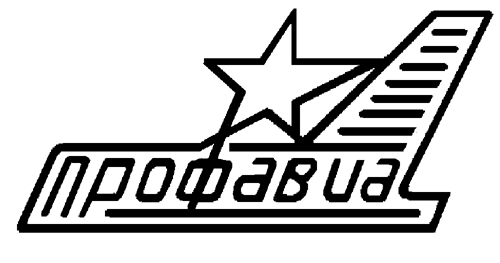 